A-LEVEL CHEMISTRYPAPER 3PRACTICE PAPER 10Answer all questionsMax 90 marks1 hour 45 minutesThe first 10 multiple choice questions have already been used for AS-level resources1.	This question is about test-tube reactions of some ions in aqueous solution.For each reaction in parts (a) to (c), state the colour of the original solution.
State what you would observe after the named reagent has been added to the solution.
In each case, write an equation for the reaction that occurs.(a)     Sodium hydroxide solution is added to a solution containing [Fe(H2O)6]3+ ions.Colour of original solution ..............................................................................Observation after reagent has been added ...........................................................................................................................................................................Equation ........................................................................................................................(3)(b)     An excess of ammonia solution is added to a solution containing [Cu(H2O)6]2+ ions.Colour of original solution ..............................................................................Observation after an excess of reagent has been added .....................................................................................................................................................Equation ........................................................................................................................(3)(c)     Sodium carbonate solution is added to a solution containing [Al(H2O)6]3+ ions.Colour of original solution ..............................................................................Observations after reagent has been added .........................................................................................................................................................................................................................................................................................................................................................................................................................Equation ........................................................................................................................(4)(Total 10 marks)2.      (a)     In an investigation of the rate of reaction between hydrochloric acid and pure magnesium, a student obtained the following curve.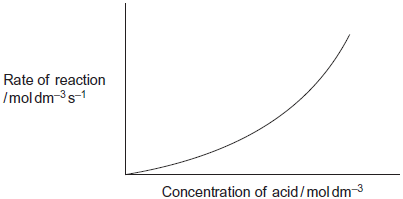 The reaction of magnesium with dilute hydrochloric acid is exothermic.Use your understanding of collision theory to explain why the student did not obtain a straight line.........................................................................................................................................................................................................................................................................................................................................................................................................................................................................................................................................................................................................................................................................................................................................................................................................................................................................................................................................................................................................................................................................................................................(3)(b)     The magnesium used in a laboratory experiment was supplied as a ribbon. The ribbon was stored in an open plastic bag exposed to the air.Explain why it is important to clean the surface of this magnesium ribbon when investigating the rate of its reaction with hydrochloric acid.................................................................................................................................................................................................................................................................................................................................................................................................................................................................................................(2)(c)     Magnesium ribbon reacts with hot water. Heated magnesium ribbon reacts with steam. State two differences between these reactions.Difference 1 ...........................................................................................................................................................................................................................Difference 2 ...........................................................................................................................................................................................................................(2)(d)     Pure magnesium reacts completely with an excess of dilute sulfuric acid. 
The reaction of pure calcium with an excess of dilute sulfuric acid is very rapid initially. 
This reaction slows down and stops before all of the calcium has reacted.Use your knowledge of the solubilities of Group 2 sulfates to explain why these reactions of magnesium and calcium with dilute sulfuric acid are so different.........................................................................................................................................................................................................................................................................................................................................................................................................................................................................................................................................................................................................................................................................................................................................................................................................................................................................(3)(Total 10 marks)3.       Iodine and propanone react in acid solution according to the equationI2   +   CH3COCH3   →   CH3COCH2I   +   HIThe rate equation for the reaction is found to berate = k [CH3COCH3][H+](a)     Deduce the order of reaction with respect to iodine and the overall order of reaction.Order with respect to iodine .........................................................................Overall order ................................................................................................(2)(b)     At the start of the experiment, the rate of reaction was found to be 2.00 × 10–5 mol dm–3 s–1 when the concentrations of the reactants were as shown below.Use these data to calculate a value for the rate constant and deduce its units.Rate constant ...........................................................................................................................................................................................................................................................................................................................................Units .............................................................................................................(3)(c)     How can you tell that H+ acts as a catalyst in this reaction?..................................................................................................................................................................................................................................................................................................................................................................(2)(d)     Calculate the initial rate of reaction if the experiment were to be repeated at the same temperature and with the same concentrations of iodine and propanone as in part (b) but at a pH of 1.25....................................................................................................................................................................................................................................................................................................................................................................................................................................................................................................................................................................................................................................................................................................................................(3)(Total 10 marks)4.	The manufacture of food grade phosphoric acid for use in cola drinks begins with the production of pure white phosphorus from the mineral fluoroapatite, Ca5F(PO4)3(a)     Complete the following equation for the manufacture of phosphorus.....Ca5F(PO4)3   +   9SiO2   +   ....C      9CaSiO3   +   CaF2   +   ....CO   +   ....P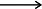 (1)(b)     As the phosphorus cools, it forms white phosphorus, P4Give the oxidation state of phosphorus in each of the following.P4 .............................................................H3PO4 ......................................................(2)(c)     Fertiliser grade phosphoric acid is manufactured from sulfuric acid and calcium phosphate.
Use the following precise relative atomic mass data to show how mass spectrometry can be used to distinguish between pure sulfuric acid (H2SO4) and pure phosphoric acid (H3PO4) which both have Mr = 98 to two significant figures.................................................................................................................................................................................................................................................................................................................................................................................................................................................................................................(1)(d)     Concentrated phosphoric acid is used as a catalyst in the hydration of propene to form the alcohol CH3CH(OH)CH3 as the main organic product.
The industrial name for this alcohol is isopropyl alcohol.(i)      State the meaning of the term catalyst.............................................................................................................................................................................................................................................................................................................................................. (1)(ii)     State the meaning of the term hydration.............................................................................................................................................................................................................................................................................................................................................. (1)(iii)     Write an equation for the hydration of propene to form isopropyl alcohol.
Give the IUPAC name for isopropyl alcohol.Equation ................................................................................................IUPAC name ..........................................................................................(2)(Total 8 marks)5.       (a)     State what is meant by the term co-ordinate bond.............................................................................................................................................................................................................................................(2)(b)     Define the term Brønsted–Lowry acid.Brønsted–Lowry acid ................................................................................... (1)(c)     State what is meant by the term bidentate ligand.............................................................................................................................................................................................................................................(2)(d)     State how the co-ordination number of cobalt(II) ions in aqueous solution changes when an excess of chloride ions is added. Give a reason for the change.Change in co-ordination number ..................................................................Reason for change .............................................................................................................................................................................................................(2)(e)     Suggest why the enthalpy change for the following reaction is close to zero.[Co(NH3)6]2+  +  3NH2CH2CH2NH2  →  Co(NH2CH2CH2NH2)3]2+  +  6NH3............................................................................................................................................................................................................................................(2)(f)      Deduce the formula of the compound formed when ethane-1,2-diamine is treated with an excess of hydrochloric acid.......................................................................................................................(1)(Total 10 marks)6.	(a)     	A mixture of lactic acid and its salt sodium lactate is used as an acidity regulator in some 		foods. An acidity regulator makes sure that there is little variation in the pH of food.(i)      Write an equation for the reaction of lactic acid with sodium hydroxide................................................................................................................(1)(ii)     The acid dissociation constant Ka for lactic acid has the value 1.38 × 10−4 mol dm−3 at 298 K.Calculate the pH of an equimolar solution of lactic acid and sodium lactate.............................................................................................................................................................................................................................................................................................................................................................................................................................................................(2)(iii)    Suggest an alternative name for the term acidity regulator.
Explain how a mixture of lactic acid and sodium lactate can act as a regulator when natural processes increase the acidity in some foods.Name ...................................................................................................Explanation ........................................................................................................................................................................................................................................................................................................................................................................................................................................ (3)(b)     	PLA is the condensation polymer formed from lactic acid. It is used to make plastic cups.

	The polymer is described as 100% biodegradable and 100% compostable.

	Compostable material breaks down slowly in contact with the moist air in a garden bin. This produces 	compost that can be used to improve soil.

	The manufacturers stress that PLA cups differ from traditional plastic cups that are neither 		biodegradable nor compostable. (i)      Draw a section of PLA that shows two repeating units.(2)(ii)     Name the type of condensation polymer in PLA................................................................................................................(1)(iii)    An intermediate in the production of PLA is a cyclic compound (C6H8O4) that is formed from two PLA molecules.Draw the structure of this cyclic compound.(1)(iv)    Traditional non-biodegradable plastic cups can be made from poly(phenylethene), commonly known as polystyrene.Draw the repeating unit of poly(phenylethene).(1)(v)     The manufacturers of PLA claim that the material will break down to compost in just 12 weeks.Suggest one reason why PLA in landfill may take longer than 12 weeks to break down...............................................................................................................................................................................................................................(1)(Total 12 marks)7.	Which of these atoms has the smallest number of neutrons?(Total 1 mark)8.	Which of the following contains the most chloride ions?(Total 1 mark)9.	When vanadium reacts with chlorine at 400°C, a brown compound is obtained. When an aqueous solution containing 0.193 g of this compound was treated with aqueous silver nitrate all the chlorine in the compound was precipitated as silver chloride. The mass of silver chloride (AgCl) produced was 0.574 g. Which one of the following could be the formula of the brown compound?A       VClB       VCl2C       VCl3D       VCl4(Total 1 mark)10.	A student is provided with a 5.00 cm3 sample of 1.00 × 10−2 mol dm−3 hydrochloric acid. The student is asked to devise a method to prepare a hydrochloric acid solution with a concentration of 5.00 × 10−4 mol dm−3 by diluting the sample with water.Which of these is the correct volume of water that should be added?(Total 1 mark)11.	Use the information below to answer this question.C(s) + O2(g) → CO2(g)                    ∆H = −393.5 kJ mol−1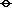 H2(g) +  O2(g) → H2O(l)                ∆H = −285.8 kJ mol−1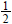 3C(s) + 4H2(g) → C3H8(g)               ∆H = −104.0 kJ mol−14C(s) + 5H2(g) → C4H10(g)             ∆H = −125.2 kJ mol−1The value in kJ mol−1 for the enthalpy of combustion of propane isA       −211.7B       −419.7C       −2220C       −2878(Total 1 mark)12.	The ester methyl ethanoate is hydrolysed as shown in the following equation.    CH3COOCH3(l) + H2O(l)  CH3COOH(l) + CH3OH(l)     ΔH = +3 kJ mol−1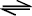 Which one of the following compounds from the reaction mixture has no hydrogen bonding between its molecules when pure?A       CH3COOCH3(l)B       H2O(l)C       CH3COOH(l)D       CH3OH(l)(Total 1 mark)13.	Which one of the following statements about but-2-enal, CH3CH=CHCHO, is not true?A       It has stereoisomers.B       It shows a strong absorption in the infra-red at about 1700 cm−1.C       It will turn an acidified solution of potassium dichromate(VI) green.D       It can be dehydrated by concentrated sulphuric acid.(Total 1 mark)14.	Which of these substances reacts most rapidly to produce a silver halide precipitate with acidified silver nitrate?(Total 1 mark)15.	When one mole of ammonia is heated to a high temperature, 50% dissociates according to the following equilibrium.2NH3(g) ⇌ N2(g) + 3H2(g)What is the total number of moles of gas present in the equilibrium mixture?A       1.5B       2.0C       2.5D       3.0(Total 1 mark)16.	The graph shows the equilibrium percentage of ammonia present during the formation of ammonia by the Haber process:               N2 + 3H2 ⇌ 2NH3                         ∆H = −92 kJ mol−1
                                                x axis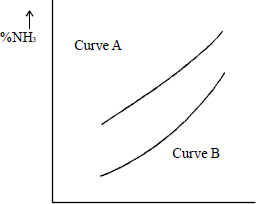 Which one of the following are correct labels for the graph?(Total 1 mark)Name		……………………………………………………………..Mark		……../90	……....%	Grade ………ReactantConcentration / mol dm–3CH3COCH31.50I22.00 × 10–2H+3.00 × 10–2AtomPrecise relative atomic mass1H 1.0079416O15.9949131P30.9737632S32.06550A3H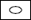 B4HeC5HeD4LiA10 cm3 of 3.30 × 10−2 mol dm−3 aluminium chloride solutionB20 cm3 of 5.00 × 10−2 mol dm−3 calcium chloride solutionC30 cm3 of 3.30 × 10−2 mol dm−3 hydrochloric acidD40 cm3 of 2.50 × 10−2 mol dm−3 sodium chloride solutionA45.0 cm3B95.0 cm3C100 cm3D995 cm3ACH3Br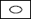 BCH3ClCCH3FDCH3lx axisCurve ACurve BAtemperaturehigh pressurelow pressureBtemperaturelow pressurehigh pressureCpressurehigh temperaturelow temperatureDpressurelow temperaturehigh temperatureEthanedioic acid, (COOH)2, is a diprotic acid with a Ka value for its first dissociation of 6.2 x 10-2 moldm-3.Ethanedioic acid, (COOH)2, is a diprotic acid with a Ka value for its first dissociation of 6.2 x 10-2 moldm-3.Ethanedioic acid, (COOH)2, is a diprotic acid with a Ka value for its first dissociation of 6.2 x 10-2 moldm-3.17.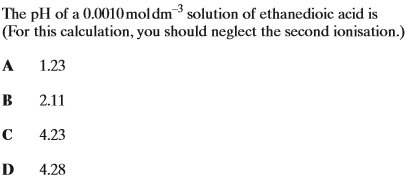 18.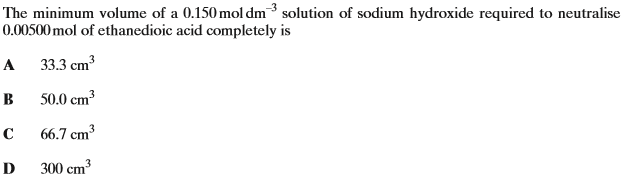 19.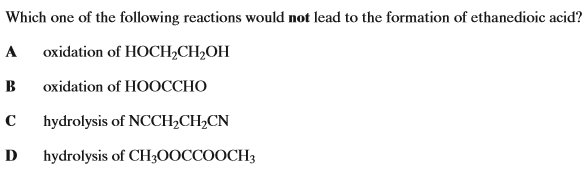 (Total 3 marks)(Total 3 marks)20.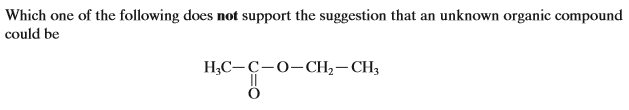 A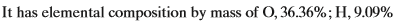 BIts mass spectrum has a molecular ion peak at m/z = 88C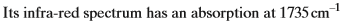 Dits carbon-13 n.m.r spectrum has three peaks(Total 1 mark)Consider the reaction scheme below: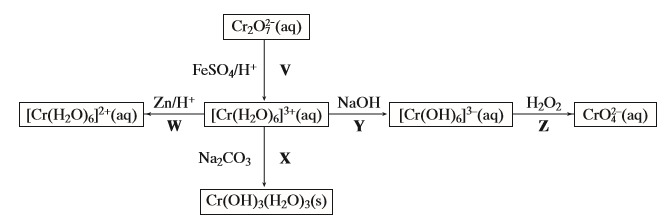 Consider the reaction scheme below:Consider the reaction scheme below:21.Which of the following statements about the reaction scheme is incorrect?Which of the following statements about the reaction scheme is incorrect?Asodium carbonate is an oxidising agent in step XBzinc is a reducing agent in step WCiron (II) sulphate is a reducing agent in step VDhydrogen peroxide is an oxidising agent in step Z22.Which of the following statements about the reaction scheme is incorrect?Which of the following statements about the reaction scheme is incorrect?Athe oxidation states of chromium shown are +2, +3 and +6Bonly step X will produce a precipitate and a gasCsteps V, W and Z will produce a colour changeDsteps X and Y will involve a change in the oxidation state of chromium23.Which of the following is a correct equation for one of the steps above?Which of the following is a correct equation for one of the steps above?A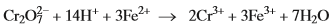 B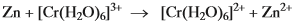 C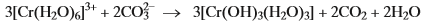 D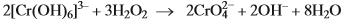 (Total 3 marks)24.Which of the following is not a correct statement about the complex ?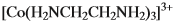 Which of the following is not a correct statement about the complex ?Athe ligand in the complex is bidentateBthe oxidation state of cobalt in the complex is +3Cthe complex has an octahedral shapeDthe coordination number of cobalt in the complex is 3(Total 1 mark)25.Which of the following is not a correct statement about 2-methylbutanal?Which of the following is not a correct statement about 2-methylbutanal?A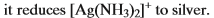 B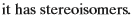 C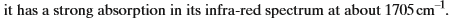 Dits proton n.m.r. spectrum includes only one peak that can be assigned to a methyl group.(Total 1 mark)26.Which of the following is a correct statement about?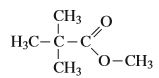 Which of the following is a correct statement about?A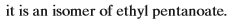 BIt has a molecular ion peak at m/z = 130 in its mass spectrumC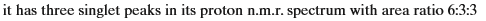 Dhydrolysis gives an organic product with a broad absorption in the infra-red at 3350 cm-1.(Total 1 mark)Consider the reaction scheme below: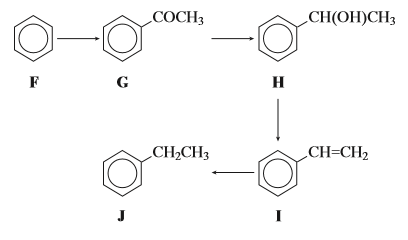 Consider the reaction scheme below:Consider the reaction scheme below:Consider the reaction scheme below:Consider the reaction scheme below:27.27.Which of the conversions are reductions?Which of the conversions are reductions?Which of the conversions are reductions?AF into G and G into HF into G and G into HBH into I and I into JH into I and I into JCF into G and H into IF into G and H into IDG into H and I into JG into H and I into J28.28.Which of the following statements is incorrect?Which of the following statements is incorrect?Which of the following statements is incorrect?Aethanoyl chloride and aluminium chloride could achieve the conversion of F into Gethanoyl chloride and aluminium chloride could achieve the conversion of F into GBG would show a molecular ion peak in its mass spectrum at m/z = 120G would show a molecular ion peak in its mass spectrum at m/z = 120Cthe conversion of H into I could be achieved with concentrated sulphuric acid as an example of homogeneous catalysisthe conversion of H into I could be achieved with concentrated sulphuric acid as an example of homogeneous catalysisDthe proton n.m.r. spectrum of J includes a triplet and a quartet in the area ratio 2:3 respectively(Total 2 marks)the proton n.m.r. spectrum of J includes a triplet and a quartet in the area ratio 2:3 respectively(Total 2 marks)29.29.Which type of reaction can the molecule below not undergo?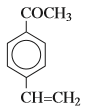 Which type of reaction can the molecule below not undergo?Which type of reaction can the molecule below not undergo?Aelectrophilic additionelectrophilic additionBnucleophilic substitutionnucleophilic substitutionCnucleophilic additionnucleophilic additionDelectrophilic substitution(Total 1 mark)electrophilic substitution(Total 1 mark)30.30.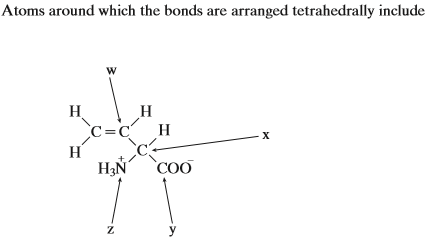 Aatom w and atom xatom w and atom xBatom y and atom zatom y and atom zCatom x and atom zatom x and atom zDatom w and atom y(Total 1 mark)atom w and atom y(Total 1 mark)31.31.Which of the following statements is incorrect?Which of the following statements is incorrect?Which of the following statements is incorrect?Aa buffer solution is formed when a 0.1 moldm-3 aqueous solution of ethanedioic acid is mixed with an equal volume of a 0.05 moldm-3 solution of sodium hydroxidea buffer solution is formed when a 0.1 moldm-3 aqueous solution of ethanedioic acid is mixed with an equal volume of a 0.05 moldm-3 solution of sodium hydroxideB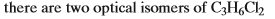 CThe polymerisation of propene has a positive value for ΔSThe polymerisation of propene has a positive value for ΔSDCompared with an oxygen molecule, carbon monoxide can form a stronger co-ordinate bond with iron (II) in haemoglobin(Total 1 mark)Compared with an oxygen molecule, carbon monoxide can form a stronger co-ordinate bond with iron (II) in haemoglobin(Total 1 mark)32.32.Which of the following statements is correct?Which of the following statements is correct?Which of the following statements is correct?Ais redox reaction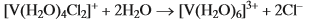 is redox reactionB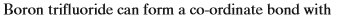 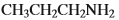 C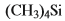 DChromium increases its oxidation state from left to right in the series 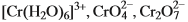 (Total 1 mark)Chromium increases its oxidation state from left to right in the series (Total 1 mark)33.33.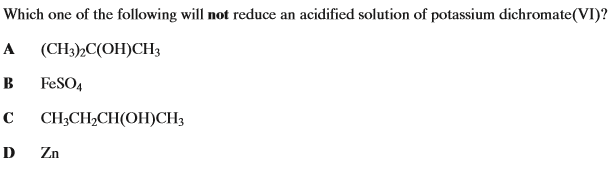 (Total 1 mark)(Total 1 mark)(Total 1 mark)34.34.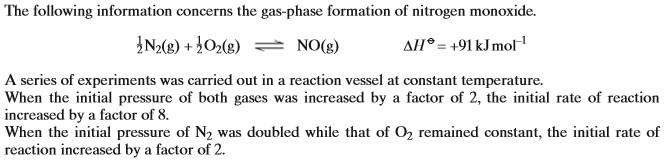 Which of the following statements is not true?(Total 1 mark)Which of the following statements is not true?(Total 1 mark)Which of the following statements is not true?(Total 1 mark)Athe reaction is first order with respect to nitrogenthe reaction is first order with respect to nitrogenBIncreasing the pressure of both gases by a factor of 3 increases the rate by a factor of 27Increasing the pressure of both gases by a factor of 3 increases the rate by a factor of 27CThe equilibrium constant increases if the pressure is decreasedThe equilibrium constant increases if the pressure is decreasedDThe rate constant has the units mol-2dm6s-1The rate constant has the units mol-2dm6s-135.35.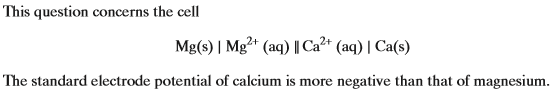 Which of the following statements is not true?Which of the following statements is not true?Which of the following statements is not true?Athe cell has a negative potentialthe cell has a negative potentialBcalcium is a stronger reducing agent than magnesiumcalcium is a stronger reducing agent than magnesiumCelectrons flow from calcium to magnesiumelectrons flow from calcium to magnesiumDmagnesium is more readily oxidised than calcium(Total 1 mark)magnesium is more readily oxidised than calcium(Total 1 mark)36.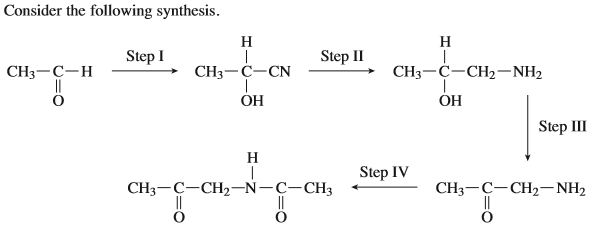 Which of the following would be suitable reagents in the steps above?Which of the following would be suitable reagents in the steps above?Which of the following would be suitable reagents in the steps above?Which of the following would be suitable reagents in the steps above?AAA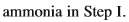 BBB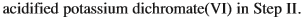 CCC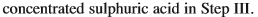 DDD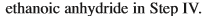 (Total 1 mark)